Пояснення про обставини ДТПдля врегулювання збитку за полісом «Зелена Картка»Застрахований транспортний засіб (ТЗ):Автомобіль (тягач) 	(марка ТЗ та реєстраційний номер)Страхувальник (за полісом)  	Причіп  	(марка та реєстраційний номер)Страхувальник (за полісом)  	Власник ТЗ (документальне підтвердження)  	Особа, що була за кермом в момент ДТП:	водій	довірена особа	родич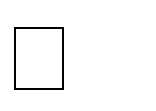 Країна та місце ДТП:  	Дата ДТП: “	”	20	р.	Час скоєння ДТП: 	Наслідки ДТП (із зазначенням приблизного розміру збитків)Пошкодження ТЗ потерпілої (их) особи	Пошкодження власного ТЗ:(осіб): 		 	Тілесні ушкодження (якщо так, зазначити,яка допомога надавалась)  	Шкода, завдана здоров’ю (життю)страхувальника (водія, пасажирів)Пошкодження обладнання дороги (покриття, споруди тощо)  	ДТП засвідчена:поліцією;узгоджене з потерпілою особою в добровільній формі (узгоджувальний протокол);не засвідчувалось.Які документи, пов’язані з ДТП або її наслідками, підписувались (складались) Вами, або водієм:Чи викликалася поліція (інші служби) на місце ДТП (якщо ні, пояснити причини): 	Знання мови країни відвідування:	Так	Ні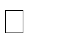 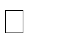 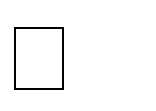 Штрафні санкції за скоєння ДТП (підтвердження додати)  	Чи відшкодовувались збитки на місці (якщо так, надати підтверджуючі документи):  	Визнання Вашої вини в скоєнні ДТП (на Ваш погляд):Винен	Не винен	Винен частковоСхематичне зображення ДТП з розташуванням транспортних засобів під час зіткненняСХЕМА ДТПДетальний опис причин та обставин ДТП:  	“	”	_20	р.	Підпис 	Заповнив:  	(Прізвище, ім’я, по батькові)Телефон контактний:	; Електронна пошта:	;Заповнену форму просимо надіслати за адресою: АТ “СК “ІНГО”вул. Бульварно-Кудрявська, 33,м. Київ 01054тел.: 0 800 21 40 03; +38 067 246 80 07; +38 050 11 90 147E-mail: cc@ingo.uaЗелена Картка№ UA/Термін дії:з	до  	Зелена Картка№ UA/Термін дії:з	до  	(прізвище, ім’я , ім’я по батькові)(підстави для керування ТЗ)